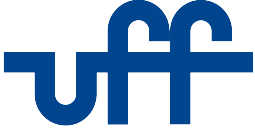 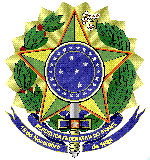 MINISTÉRIO DA EDUCAÇÃOUNIVERSIDADE FEDERAL FLUMINENSEPRO REITORIA DE ADMINISTRAÇÃOANEXO VII – INSTRUMENTO DE MEDIÇÃO DE RESULTADO(AVALIAÇÃO DA QUALIDADE DOS SERVIÇOS)O pagamento mensal ficará vinculado ao Instrumento de Medição de Resultados (IMR) definido neste Anexo. O valor do pagamento mensal dos serviços será calculado como sendo o valor da fatura mensal, subtraídas a soma de glosas e multas computadas e aplicáveis no período correspondente. VPM = SSE - TGM           Onde: VPM = Valor a Ser Pago no Mês; SSE = Soma dos Serviços Executados no mês; TGM = Total de Glosas e Multas no Mês.RESPONSABILIDADESFiscal:•	Responsável pela avaliação da CONTRATADA utilizando o “Formulário de Indicadores” e encaminhamento de toda documentação ao Gestor do Contrato juntamente com as justificativas necessárias e complementares.Gestor do Contrato:•	Responsável pela consolidação das avaliações recebidas e pelo encaminhamento das consolidações e do relatório para pagamento da CONTRATADA;•	Responsável pela aplicação de advertência à CONTRATADA e encaminhamento de conhecimento à autoridade competente;•	Responsável pela solicitação de aplicação das penalidades cabíveis, garantindo a defesa prévia da CONTRATADA;•	Responsável pela emissão da Avaliação de Desempenho do Fornecedor – Parcial ou Final.DESCRIÇÃO DO PROCESSOCabe ao fiscal do contrato com base no “Formulário de Indicadores”, efetuar o acompanhamento diário do serviço prestado, registrando e arquivando as informações de forma a embasar a avaliação mensal da CONTRATADA.No final de cada mês de apuração, o fiscal do contrato deve encaminhar, em até 05 (cinco) dias após o fechamento das medições, O “Formulário de Indicadores de Serviços¨ gerado no período, acompanhado das justificativas para os itens que julgar necessário para o Gestor do Contrato.Cabe ao Gestor do Contrato, mensalmente, e com base em todos os Formulários de Avaliação de Qualidade do Serviço gerados durante este período, consolidar a avaliação de desempenho da CONTRATADA frente ao contrato firmado e encaminhar uma via para a CONTRATADA.De posse dessa avaliação, o Gestor do Contrato deve aplicar na medição seguinte as penalidades cabíveis previstas neste procedimento, garantindo Defesa Prévia à CONTRATADA.Cabe ao Gestor do Contrato encaminhar mensalmente à CONTRATADA, no fechamento das medições, Quadro Resumo demonstrando de forma acumulada e mês a mês, o desempenho global da CONTRATADA em relação aos conceitos alcançados pela mesma.Formulário de Indicadores do ServiçoObservações e Justificativas pertinentes:Assinatura do Fiscal: _______________________________________Indicador 1: Licenciamento de Importação eficazIndicador 1: Licenciamento de Importação eficazItemDescriçãoFinalidadeRegistro correto da Licença de Importação; Meta a cumprirInserção de informações corretas, principalmente quanto ao código NCM e enquadramento legal;Instrumentos de mediçãoLiberação da fiscalização pela Receita Federal, sem qualquer notificação, bem como o recebimento das mercadorias importadas, e seus respectivos documentos na UFF, em perfeita ordem. Forma de acompanhamentoPrioritariamente direto, em contato com a Contratada. Ou em consulta ao Portal Único SISCOMEX.PeriodicidadePor embarqueMecanismo de cálculoProblemas verificados por embarque, onde reste comprovada a responsabilidade da Contratada:a) Nenhum problema – Serviço aprovado; b) Problema(s) de menor gravidade – Serviço aprovado, porém a mesma receberá uma notificação, para ciência e providências corretivas;c) Problema(s) grave(s), que não gerem prejuízos de ordem financeira, mas prejuízos às atividades da UFF – serviço sujeito a ajuste no pagamento;d) Problema(s) grave(s), que gerem prejuízos financeiros à UFF – serviço sujeito a ajuste no pagamento;Início de vigênciaNo momento da solicitação de registro da Licença de Importação pela Gestão do ContratoFaixas de ajuste no pagamentoConforme incidência de problemas, descritos no item “Mecanismo de Cálculo”:a) Nenhum Problema - pagamento integral à Contratada;b) Problema(s) de menor gravidade –pagamento integral à Contratada, porém a mesma receberá uma notificação, para ciência e providências corretivas;c) Problema(s) grave(s), que não gerem prejuízos de ordem financeira - Retenção de 10% (dez por cento) do valor do pagamento a ser efetuado à Contratada;d) Problema(s) grave(s), que gerem prejuízos financeiros à UFF – Reparação total do dano financeiro causado à UFF.SançõesA Contratada será notificada por comunicação eletrônica pela fiscalização.  Em caso de reincidência, a empresa estará sujeita a aplicação das sanções previstas no item “Sanções Administrativas” do Termo de Referência, sem prejuízo da aplicação do IMR.ObservaçõesOs casos omissos serão resolvidos pelos fiscais do Contrato.Indicador 2: Desembaraço Aduaneiro eficazIndicador 2: Desembaraço Aduaneiro eficazItemDescriçãoFinalidadeProcesso correto de desembaraço aduaneiro;Meta a cumprirCompletar o desembaraço aduaneiro de forma rápida, de forma a não gerar prejuízos financeiros para a UFF, e inserção correta de informações na Declaração de Importação ou DSI;Instrumentos de mediçãoLiberação da fiscalização pela Receita Federal, sem qualquer notificação, bem como o recebimento das mercadorias importadas, e seus respectivos documentos na UFF, em perfeita ordem.Forma de acompanhamentoPrioritariamente direto, em contato com a Contratada. Ou em consulta ao Portal Único SISCOMEX.PeriodicidadePor embarqueMecanismo de cálculoConforme incidência de problemas, descritos no item “Mecanismo de Cálculo”:a) Nenhum Problema - pagamento integral à Contratada;b) Problema(s) de menor gravidade –pagamento integral à Contratada, porém a mesma receberá uma notificação, para ciência e providências corretivas;c) Problema(s) grave(s), que não gerem prejuízos de ordem financeira - Retenção de 10% (dez por cento) do valor do pagamento a ser efetuado à Contratada;d) Problema(s) grave(s), que gerem prejuízos financeiros à UFF – Reparação total do dano financeiro causado à UFF.Início de vigênciaNo momento do envio dos dados para registro da Declaração de Importação, pela Divisão de Importação à Contratada.Faixas de ajuste no pagamentoO desconto no pagamento será calculado pela Divisão de Importação considerando o prejuízo financeiro causado.SançõesA Contratada será notificada por comunicação eletrônica pela fiscalização.  Em caso de reincidência, a empresa estará sujeita a aplicação das sanções previstas no item “Sanções Administrativas” do Termo de Referência, sem prejuízo da aplicação do IMR.ObservaçõesOs casos omissos serão resolvidos pelos fiscais do Contrato.Contrato número:Setor:Período:Data:Contratada:Contratada:Contratada:Contratada:Responsável pela Fiscalização:Responsável pela Fiscalização:Responsável pela Fiscalização:Responsável pela Fiscalização:Gestor do Contrato:Gestor do Contrato:Gestor do Contrato:Gestor do Contrato:CRITÉRIOSUB-CRITÉRIOAVALIAÇÃOASSINALEINDICADOR 1 - Licenciamento de Importação eficazRegistro correto da Licença de ImportaçãoMeta atendidaINDICADOR 1 - Licenciamento de Importação eficazRegistro correto da Licença de ImportaçãoMeta não atendida (detalhar o(s) fato(s) identificados pela fiscalização setorial)INDICADOR 1 - Licenciamento de Importação eficazRegistro correto da Licença de ImportaçãoNão aplicável (se for o caso)INDICADOR 2 - Desembaraço Aduaneiro eficazProcesso correto de desembaraço aduaneiro;Meta atendidaINDICADOR 2 - Desembaraço Aduaneiro eficazProcesso correto de desembaraço aduaneiro;Meta não atendida (detalhar o(s) fato(s) identificados pela fiscalização setorial)INDICADOR 2 - Desembaraço Aduaneiro eficazProcesso correto de desembaraço aduaneiro;Não aplicável (se for o caso)INDICADOR 2 - Desembaraço Aduaneiro eficazProcesso correto de desembaraço aduaneiro;Meta não atendida (detalhar o(s) fato(s) identificados pela fiscalização setorial)INDICADOR 2 - Desembaraço Aduaneiro eficazProcesso correto de desembaraço aduaneiro;Não aplicável (se for o caso)